基本信息基本信息 更新时间：2024-04-24 14:28  更新时间：2024-04-24 14:28  更新时间：2024-04-24 14:28  更新时间：2024-04-24 14:28 姓    名姓    名于鑫于鑫年    龄26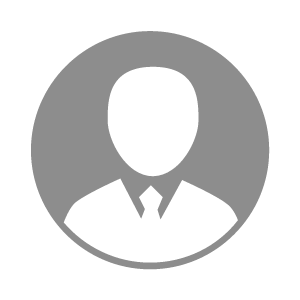 电    话电    话下载后可见下载后可见毕业院校沈阳农业大学邮    箱邮    箱下载后可见下载后可见学    历硕士住    址住    址沈阳市沈河区东陵路120号沈阳市沈河区东陵路120号期望月薪10000-20000求职意向求职意向实验员,动物疫病检验检疫,宠物医生助理实验员,动物疫病检验检疫,宠物医生助理实验员,动物疫病检验检疫,宠物医生助理实验员,动物疫病检验检疫,宠物医生助理期望地区期望地区哈尔滨市|绥化市|闵行区|通州区哈尔滨市|绥化市|闵行区|通州区哈尔滨市|绥化市|闵行区|通州区哈尔滨市|绥化市|闵行区|通州区教育经历教育经历就读学校：沈阳农业大学 就读学校：沈阳农业大学 就读学校：沈阳农业大学 就读学校：沈阳农业大学 就读学校：沈阳农业大学 就读学校：沈阳农业大学 就读学校：沈阳农业大学 工作经历工作经历工作时间：2018-11-01-2019-04-01 工作时间：2018-11-01-2019-04-01 工作时间：2018-11-01-2019-04-01 工作时间：2018-11-01-2019-04-01 工作时间：2018-11-01-2019-04-01 工作时间：2018-11-01-2019-04-01 工作时间：2018-11-01-2019-04-01 自我评价自我评价1热情开朗，性格外向，具有亲和力，具有较强的组织协调能力、实验数据分析能力和独立解决问题的能力。
2熟练运用办公自动化软件，善于在工作中提出问题、发现问题、解决问题，有较强的分析能力。
3勤奋好学，踏实肯干，动手能力强，有很强的社会责任感；有良好的沟通技巧和团队建设能力。1热情开朗，性格外向，具有亲和力，具有较强的组织协调能力、实验数据分析能力和独立解决问题的能力。
2熟练运用办公自动化软件，善于在工作中提出问题、发现问题、解决问题，有较强的分析能力。
3勤奋好学，踏实肯干，动手能力强，有很强的社会责任感；有良好的沟通技巧和团队建设能力。1热情开朗，性格外向，具有亲和力，具有较强的组织协调能力、实验数据分析能力和独立解决问题的能力。
2熟练运用办公自动化软件，善于在工作中提出问题、发现问题、解决问题，有较强的分析能力。
3勤奋好学，踏实肯干，动手能力强，有很强的社会责任感；有良好的沟通技巧和团队建设能力。1热情开朗，性格外向，具有亲和力，具有较强的组织协调能力、实验数据分析能力和独立解决问题的能力。
2熟练运用办公自动化软件，善于在工作中提出问题、发现问题、解决问题，有较强的分析能力。
3勤奋好学，踏实肯干，动手能力强，有很强的社会责任感；有良好的沟通技巧和团队建设能力。1热情开朗，性格外向，具有亲和力，具有较强的组织协调能力、实验数据分析能力和独立解决问题的能力。
2熟练运用办公自动化软件，善于在工作中提出问题、发现问题、解决问题，有较强的分析能力。
3勤奋好学，踏实肯干，动手能力强，有很强的社会责任感；有良好的沟通技巧和团队建设能力。1热情开朗，性格外向，具有亲和力，具有较强的组织协调能力、实验数据分析能力和独立解决问题的能力。
2熟练运用办公自动化软件，善于在工作中提出问题、发现问题、解决问题，有较强的分析能力。
3勤奋好学，踏实肯干，动手能力强，有很强的社会责任感；有良好的沟通技巧和团队建设能力。1热情开朗，性格外向，具有亲和力，具有较强的组织协调能力、实验数据分析能力和独立解决问题的能力。
2熟练运用办公自动化软件，善于在工作中提出问题、发现问题、解决问题，有较强的分析能力。
3勤奋好学，踏实肯干，动手能力强，有很强的社会责任感；有良好的沟通技巧和团队建设能力。其他特长其他特长精通实验室的各项操作技能，精通各种常见细胞系的复苏、培养、传代、攻毒等等，精通荧光PCR检测实验、熟悉掌握EILSA实验、WB实验和生物信息学、蛋白质组学相关精通实验室的各项操作技能，精通各种常见细胞系的复苏、培养、传代、攻毒等等，精通荧光PCR检测实验、熟悉掌握EILSA实验、WB实验和生物信息学、蛋白质组学相关精通实验室的各项操作技能，精通各种常见细胞系的复苏、培养、传代、攻毒等等，精通荧光PCR检测实验、熟悉掌握EILSA实验、WB实验和生物信息学、蛋白质组学相关精通实验室的各项操作技能，精通各种常见细胞系的复苏、培养、传代、攻毒等等，精通荧光PCR检测实验、熟悉掌握EILSA实验、WB实验和生物信息学、蛋白质组学相关精通实验室的各项操作技能，精通各种常见细胞系的复苏、培养、传代、攻毒等等，精通荧光PCR检测实验、熟悉掌握EILSA实验、WB实验和生物信息学、蛋白质组学相关精通实验室的各项操作技能，精通各种常见细胞系的复苏、培养、传代、攻毒等等，精通荧光PCR检测实验、熟悉掌握EILSA实验、WB实验和生物信息学、蛋白质组学相关精通实验室的各项操作技能，精通各种常见细胞系的复苏、培养、传代、攻毒等等，精通荧光PCR检测实验、熟悉掌握EILSA实验、WB实验和生物信息学、蛋白质组学相关